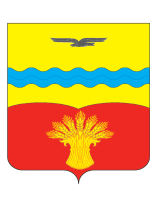 АДМИНИСТРАЦИЯ МУНИЦИПАЛЬНОГО ОБРАЗОВАНИЯ ПОДОЛЬСКИЙ СЕЛЬСОВЕТ КрасногвардейскОГО районА оренбургской ОБЛАСТИПОСТАНОВЛЕНИЕ13.11.2015                                                                                                                        №  225-п                                                                       с. ПодольскО  прогнозе  социально-экономического развития  муниципального образования Подольский сельсовет Красногвардейского района Оренбургской областина 2016  год и на плановый  период 2017 и 2018 годовВ соответствии с Федеральным законом от 06 октября 2003 года № 131 ФЗ « Об общих принципах организации местного самоуправления в Российской Федерации»,  Налоговым кодексом Российской  Федерации, Положением  о бюджетном процессе в муниципальном образования Подольский сельсовет:       1. Утвердить прогноз социально-экономического развития  муниципального образования Подольский сельсовет Красногвардейского района Оренбургской области на 2016 год и на плановый период  2017  и 2018 годов  согласно приложению.      2. Установить, что настоящее постановление вступает в силу со дня его обнародования и подлежит размещению в сети «Интернет».      3. Контроль за исполнением постановления возложить на специалиста 2 категории  Подольского сельсовета  Гейдебрехт А.С.И.о. главы администрации                                                                                      К.А.АлябьевПодольского сельсовета  Разослано: в дело, администрации района, финансовый отдел района, специалисту Кулаковой С.М.,  Гейдебрехт А.С.,  прокурору района,  для обнародования.